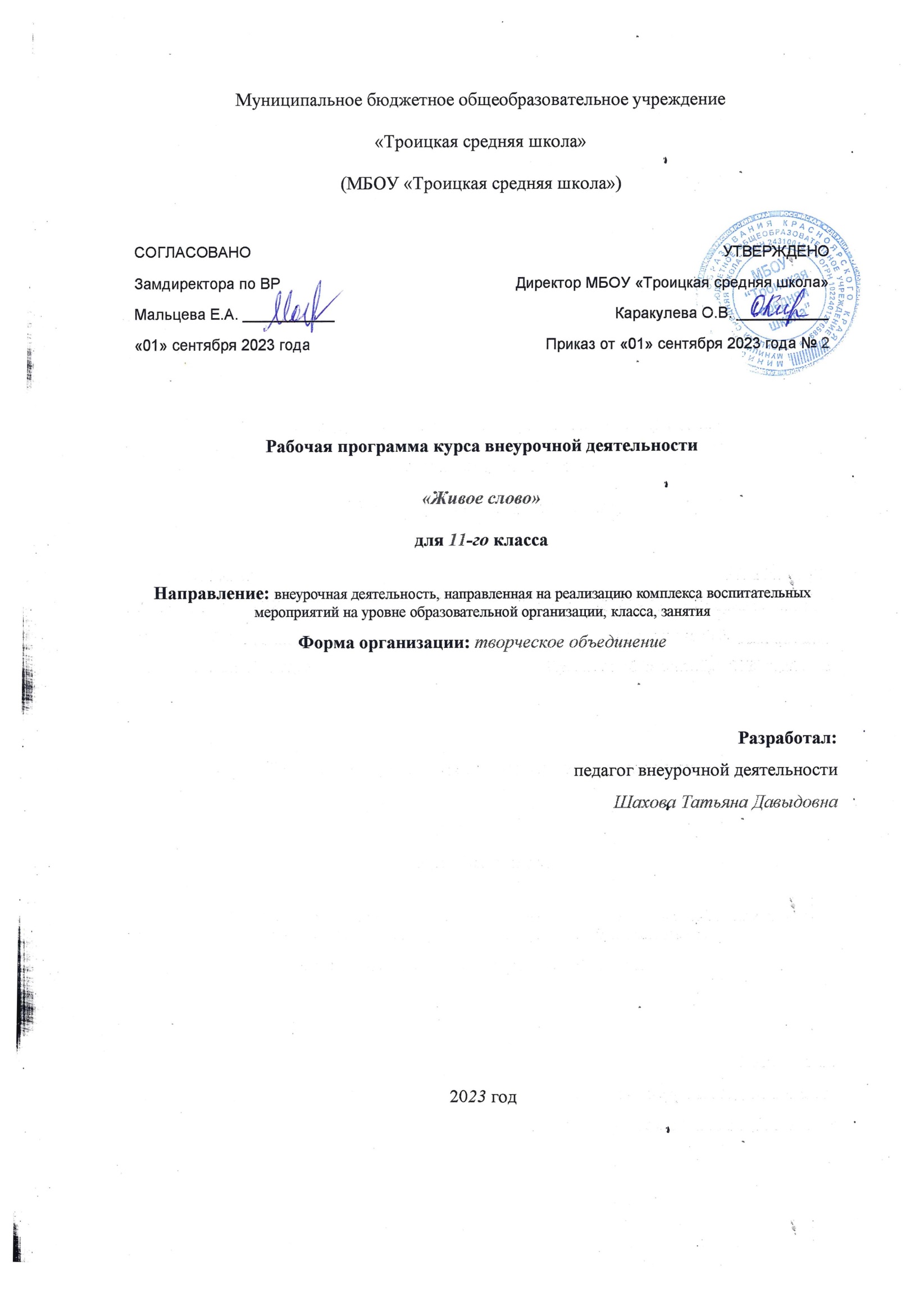 .Пояснительная запискаДанная программа разработана на основе следующих нормативно-правовых документов:1. Федерального закона Российской Федерации «Об образовании в Российской Федерации» от 29.12.2012 г. № 273-ФЗ.2. Федерального государственного образовательного стандарта основного общего образования, утверждённого приказом Минобразования и науки РФ от 17.12.2010 г. №1897.3. Санитарно-эпидемиологические правил и нормативов СанПиН 2.4.2. № 2821-10 и изменений №3 от 29.04.2015 г. «Санитарно - эпидемиологических требований к условиям и организации обучения в общеобразовательных учреждениях»4. Письма Минобрнауки России от 12.05.2011 г. № 03-296 «Об организации внеурочной деятельности при введении федерального государственного образовательного стандарта общего образования»5. «Основной образовательной программы основного общего образования  ,плана внеурочной деятельности МБОУ «Троицкая средняя школа» Актуальность программы определяется значимостью систематизации и углубления имеющихся знаний по указанным разделам с целью подготовки учащихся к сдаче экзамена по русскому языку в форме ЕГЭ.                      При составлении планирования опора производилась на поурочные разработки уроков по русскому языку с учётом подготовки к ЕГЭ:И.В.Золотарёва, Л.П.Дмитриева, Н.В.Егорова, Традиционная система планирования уроков на 68 часов; - М.: «ВАКО», 2016 г.;Е.А. Влодавская Тематическое планирование уроков подготовки к экзамену; - М.: «Экзамен», 2008 г.;Д.И. Архарова ЕГЭ. Домашний репетитор. Курс подготовки к написанию сочинения (задания типа С); - М.: АЙРИС-ПРЕСС, 2017 г.;И.П. Цыбулько, С.И. Львова, В.А. Коханова Русский язык (тренировочные задания). ЕГЭ - М., «ЭКСМО»:  2023г Планируемые результаты освоения программы:По окончании реализации программы «Культура речи» планируется достижение трёх уровней воспитательных результатов внеурочной деятельности.Первый уровень. Приобретение школьником социальных знаний (об общественных нормах, об устройстве общества, о социально одобряемых и неодобряемых формах поведения в обществе и т.п.), понимание социальной реальности и повседневной жизни.Второй уровень. Получение школьником исследовательского опыта, уметь размышлять над прочитанным, извлекая из него нравственные уроки.Третий уровень. Получение школьником самостоятельного опыта в анализе текстов.Личностные: 1) понимание русского языка как одной из основных национально-культурных ценностей русского народа, определяющей роли родного языка в развитии интеллектуальных, творческих способностей и моральных качеств личности, его значения в процессе получения школьного образования;2) осознание эстетической ценности русского языка; уважительное отношение к языку, гордость за него; потребность сохранить чистоту русского языка как явления национальной культуры; стремление к речевому самосовершенствованию;3) достаточный объем словарного запаса и усвоенных грамматических средств для свободного выражения мыслей и чувств в процессе речевого общения; способность к самооценке на основе наблюдения за собственной речью.Метапредметные:1) владение видами речевой деятельности:Аудирование и чтение:• адекватное понимание информации устного и письменного сообщения (коммуникативной установки, темы текста, основной мысли; основной и дополнительной информации);• владение разными видами чтения (поисковым, просмотровым, ознакомительным, изучающим) текстов разных стилей и жанров;• адекватное восприятие на слух текстов разных стилей и жанров; владение разными видами аудирования (выборочным, ознакомительным, детальным);• овладение приемами отбора и систематизации материала на определенную тему; умение вести самостоятельный поиск информации; способность к преобразованию, сохранению и передаче информации, полученной в результате чтения или аудирования;• умение сопоставлять и сравнивать речевые высказывания с точки зрения их содержания, стилистических особенностей и использованных языковых средств;говорение и письмо: • умение создавать устные и письменные тексты разных типов, стилей речи и жанров с учетом замысла, адресата и ситуации общения;• владение различными видами монолога (повествование, описание, рассуждение); • соблюдение в практике речевого общения основных орфоэпических, лексических, грамматических, стилистических норм современного русского литературного языка; соблюдение основных правил орфографии и пунктуации в процессе письменного общенияПредметные:1) понимание места русского языка в системе гуманитарных наук и его роли в образовании в целом;2) усвоение основ научных знаний о русском языке; понимание взаимосвязи его уровней и единиц;3) освоение базовых понятий лингвистики: лингвистика и ее основные разделы; язык и речь, речевое общение, речь устная и письменная; монолог, диалог и их виды; ситуация речевого общения; разговорная речь, научный, публицистический, официально-деловой стили, язык художественной литературы; жанры научного, публицистического, официально-делового стилей и разговорной речи; функционально-смысловые типы речи (повествование, описание, рассуждение); текст, типы текста; основные единицы языка, их признаки и особенности употребления в речи;Познавательные: 1) понимание ключевых проблем изученных произведений русского фольклора и фольклора других   народов, древнерусской литературы, литературы XVIII в., русских писателей XIX-XX вв., литературы   народов России и зарубежной литературы;2) понимание связи литературных произведений с эпохой их написания, выявление заложенных в них вневременных, непреходящих нравственных ценностей и их современного звучания;3) умение анализировать литературное произведение: определять его принадлежность к одному из литературных родов и жанров; понимать и формулировать тему, идею, нравственный пафос литературного произведения; характеризовать его героев, сопоставлять героев одного или нескольких произведений;4) определение в произведении элементов сюжета, композиции, изобразительно-выразительных средств языка, понимание их роли в раскрытии идейно-художественного содержания произведения (элементы филологического анализа); владение элементарной литературоведческой терминологией при анализе литературного произведения;5) приобщение к духовно-нравственным ценностям русской литературы и культуры, сопоставление их с духовно-нравственными ценностями других народов;6) формулирование собственного отношения к произведениям литературы, их оценка;Регулятивные:           1) умение ставить цель своей деятельности, поставить учебную задачу наоснове соотнесения того, что уже известно и освоено учащимся, и того, чтоеще неизвестно;2) умение высказывать своё предположение (версию) на основе работы силлюстрацией, видеороликом, презентацией, текстом и пр.;3) умение составлять план действий, вносить необходимые дополнения икоррективы в план в случае необходимости;           4) умение демонстрировать навыки адекватного реагирования на трудности,способность к волевому усилию, рефлексии           Коммуникативные:          1) умение учитывать позиции других людей, партнера по общению или    деятельности;          2) умение слушать и вступать в диалог, доносить свою позицию до других;          3)выражать свою мысль в устной и письменной речи договариваться конструктивно;                            4)умение интегрироваться в группу сверстников и строить продуктивное           взаимодействие и сотрудничество со сверстниками и взрослыми.          5)умение рефлексировать своё место в коллективе.Содержание курса внеурочной деятельности:ВведениеДля чего людям нужна речь? Язык как важнейшее средство человеческого общения. Речь как форма существование языка.Речь устная и письменная. Две формы существования речи - устная и письменная. Общее и различное в них. Делимся летними впечатлениями.Качества хорошей речиКультура устной и письменной речи. Общее понятие о культуре устной и письменной речи. Культура речи как умение правильно, точно и выразительно передавать свои мысли средствами языка с учетом цели и ситуации общения.Что такое правильная речь? Правильность речи, выражающаяся в соблюдении норм произношения и написания. Виды норм.Что такое хорошая речь? Качества хорошей речи (точность, логичность, чистота, выразительность, уместность, богатство).Речевой этикетПонятие речевого этикета. Речевая ситуация. Понятие речевого этикета. Речевая ситуация, ее компоненты и характеристика.Приветствие и знакомство. Правила этикета, речевые формулы и использование этикетных слов в ситуациях приветствия и знакомства.Телефонный разговор. Правила этикета, речевые формулы и использование этикетных слов в телефонном разговоре.Поздравление. Каким должно быть поздравление. Обращения в поздравительных открытках. Правила построения письменного поздравления.Извинение. Благодарность. Как правильно извиниться и ответить на извинения. Как поблагодарить и ответить на благодарность.Просьба. Согласие и отказ. Речевые формулы выражения просьбы, согласия и отказа; уместность их употребления в той или иной речевой ситуации.Как вести беседу? Правила поведения во время беседы. Пословицы и поговорки по теме занятия.Язык SMS-сообщений. Культура общения в Интернете. Особенности языка SMS-сообщений. Культура общения в Интернете.Обобщение по теме «Речевой этикет».Фонетика и орфоэпияФонетика. Орфоэпия. Фонетика, предмет ее изучения. Понятие об орфоэпии. Роль орфоэпии в речевом общении. Орфоэпические словари и справочники.Звуки речи, их смыслоразличительная функция. Звук как единица языка. Смыслоразличительная функция звуков.Словесное ударение. Особенности словесного ударения в русском языке (силовое, подвижное, свободное). Смысловая функция словесного ударения.Произношение гласных звуков. Особенности произношения некоторых безударных гласных.Произношение согласных звуков. Особенности произношения отдельных согласных и их сочетаний.ЛексикологияЛексическое значение слов. Слова однозначные и многозначные. Значение прямое и переносное. Лексическая сочетаемость.Тавтология и неуместное повторение слов как речевые ошибки. Синонимы. Выбор синонимов для точного, правильного и образного выражения мысли.Слова-паронимы. Понятие о паронимах. Отношение паронимов к омонимам, синонимам, антонимам. Использование паронимов в речи.Стилистическое расслоение словарного состава. Нейтральная, книжная и разговорная лексика. Использование в речи стилистически окрашенной лексики.МорфологияПравильное употребление имен существительных. Орфоэпические нормы. Орфоэпические нормы употребления имен существительных. Особенности произношения некоторых имен и отчеств. Грамматические нормы. Лексические нормы. Названия жителей некоторых стран и городов.Правильное употребление имен прилагательных. Орфоэпические нормы. Грамматические нормы. Лексические нормы.Правильное употребление глаголов. Орфоэпические нормы. Грамматические нормы. Лексические нормы.Невербальное общениеМимика и жесты в общении людей. Роль мимики и жестов в общении людей. Значение некоторых жестов, уместность их использованияПодведение итоговПодведение итогов. Самоанализ работы обучающихся на занятиях внеурочной деятельности.Формы организации деятельности:    - групповые     - индивидуальные     -практикумы     -интерактивные уроки    - работа с языковым материалом, словарями     -межличностное общение     -проектная деятельностьФормы достижения цели:- информационно-просветительские: беседы, мини-лекции, просмотр иобсуждение видеороликов, печатных текстов; презентация – выставка творческихработ;-интерактивные: использование «мозгового штурма», эвристическойбеседы с применением элементов интеллектуального и социально-психологического тренинга; Формы контроля:тестирование, практическое задание, научное исследование, круглый стол.Учебно-тематический планКалендарно-тематический план№Тема, разделКоличество часов1Введение22Качества хорошей речи33Речевой этикет94Фонетика и орфоэпия55Лексикология46Морфология97Невербальное общение18Подведение итогов1Итого:34№п\пНаименование разделов и темКоличествочасовДатаВведение: 2чВведение: 2чВведение: 2чВведение: 2ч1Для чего людям нужна речь?12Речь устная и письменная1Качество хорошей речи: 3чКачество хорошей речи: 3чКачество хорошей речи: 3чКачество хорошей речи: 3ч3Культура устной и письменной речи14Что такое правильная речь?15Что такое хорошая речь?1Речевой этикет: 9чРечевой этикет: 9чРечевой этикет: 9чРечевой этикет: 9ч6Понятие речевого этикета. Речевая ситуация17Приветствие и знакомство18Телефонный разговор19Поздравление110Извинение. Благодарность111Просьба. Согласие и отказ112Как вести беседу?113Язык SMS-сообщений. Культура общения в Интернете114Обобщение по теме «Речевой этикет»1Фонетика. Орфоэпия: 5чФонетика. Орфоэпия: 5чФонетика. Орфоэпия: 5чФонетика. Орфоэпия: 5ч15Фонетика. Орфоэпия116Звуки речи, их смыслоразличительная функция117Словесное ударение118Произношение гласных звуков119Произношение согласных звуков1Лексикология: 4чЛексикология: 4чЛексикология: 4чЛексикология: 4ч20Лексическое значение слов. Значение прямое и переносное. Лексическая сочетаемость121Тавтология и неуместное повторение слов как речевые ошибки. Синонимы122Слова-паронимы123Стилистическое расслоение словарного состава1Морфология: 9чМорфология: 9чМорфология: 9чМорфология: 9ч24Правильное употребление имен существительных. Орфоэпические нормы125Правильное употребление имен существительных. Грамматические нормы126Правильное употребление имен существительных. Лексические нормы127Правильное употребление имен прилагательных. Орфоэпические нормы128Правильное употребление имен прилагательных. Грамматические нормы129Правильное употребление имен прилагательных. Лексические нормы130Правильное употребление глаголов. Орфоэпические нормы131Правильное употребление глаголов. Грамматические нормы132Правильное употребление глаголов. Лексические нормы1Невербальное общение: 1чНевербальное общение: 1чНевербальное общение: 1чНевербальное общение: 1ч33Мимика и жесты в общении людей1Подведение итогов: 1чПодведение итогов: 1чПодведение итогов: 1чПодведение итогов: 1ч34Подведение итогов. Сочинение-рецензия в формате ЕГЭ. Задание №271Итого:Итого:34ч